Publicado en Rincón de la Victoria el 25/04/2017 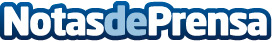 DemoDay de emprendedores en Rincón de la Victoria de la Escuela de Organización Industrial EOIEl 27 de abril tendrá lugar este encuentro organizado a través del programa Espacio coworking Rincón de la Victoria en la Casa de la Cultura de la Cala del Moral, impulsado por EOI en colaboración con el Ayuntamiento Rincón de la Victoria y la Mancomunidad de Municipios de la Costa del Sol-Axarquía, Programa cofinanciado por Fondo Social EuropeoDatos de contacto:Espacio Coworking EOI Rincón de la VictoriaNota de prensa publicada en: https://www.notasdeprensa.es/demoday-de-emprendedores-en-rincon-de-la Categorias: Marketing Andalucia Turismo Emprendedores Eventos E-Commerce Restauración Oficinas http://www.notasdeprensa.es